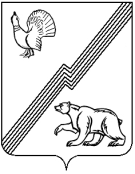 АДМИНИСТРАЦИЯ ГОРОДА ЮГОРСКАХанты-Мансийского автономного округа – Югры ПОСТАНОВЛЕНИЕот  28 декабря 2018 года  									          № 3623О внесение изменения в постановление администрации города Югорска от 14.12.2017 № 3117 «О комиссии по предупреждению и ликвидации чрезвычайных ситуаций и обеспечению пожарной безопасности при администрации города Югорска» В соответствии с Федеральным  законом  от  21.12.1994  № 68-ФЗ «О  защите  населения  и территорий от чрезвычайных ситуаций природного и техногенного характера», постановлением Правительства Российской Федерации от 30.12.2003 № 794 «О единой  государственной системе предупреждения и ликвидации чрезвычайных ситуаций», постановлением правительства российской Федерации от 15.05.2011 № 376 «О чрезвычайных ситуациях в лесах, возникших вследствие лесных пожаров», постановлением Правительства Ханты-Мансийского автономного округа-Югры от 06.03.2006  № 42-п «О Комиссии                           по предупреждению и ликвидации чрезвычайных ситуаций и обеспечению пожарной безопасности Правительства Ханты-Мансийского автономного округа-Югры», распоряжением Правительства Ханты-Мансийского автономного округа-Югры от 28.07.2017 № 473-рп                     «Об эффективности мер, направленных на локализацию и ликвидацию лесных пожаров                       в Ханты-Мансийском автономном округе-Югре»:1. Внести в постановление администрации города Югорска от 14.12.2017 года № 3117  «О комиссии по предупреждению и ликвидации чрезвычайных ситуаций и обеспечению пожарной безопасности при администрации города Югорска» изменение, изложив  приложение № 2 в новой редакции (приложение).2. Опубликовать постановление в официальном печатном издании города Югорска                   и разместить на официальном сайте органов местного самоуправления города Югорска.3. Настоящее постановление вступает в силу после его официального опубликования.Глава города Югорска                                                                                                 А.В. БородкинПриложениек постановлениюадминистрации города Югорскаот   28 декабря 2018 года   №  3623Приложение 2к постановлениюадминистрации города Югорскаот ____________ № ________СОСТАВКомиссии по предупреждению и ликвидации чрезвычайных ситуацийи обеспечению пожарной безопасности при администрации города Югорска- глава города Югорска, председатель Комиссии- Первый заместитель главы города- директор Департамента муниципальной собственности                 и градостроительства, заместитель председателя комиссии- заместитель главы города - директор Департамента жилищно-коммунального и строительного комплекса, заместитель председателя Комиссии- начальник отдела по гражданской обороне и чрезвычайным ситуациям, транспорту и связи администрации города Югорска, секретарь Комиссии  - начальник ФГКУ «9 отряд федеральной противопожарной службы по Ханты-Мансийскому автономному округу-Югре», заместитель председателя Комиссии (по согласованию)Члены Комиссии:- директор Департамента финансов администрации города Югорска- начальник ФКУ «19 ОФПС ГПС по Ханты- Мансийскому автономному округу-Югре (договорной)» (по согласованию)- начальник отдела надзорной деятельности и профилактической работы (по городам                                                                               Югорск, Советский и Советскому району) УНД и ПР ГУ МЧС России по Ханты-Мансийскому автономному округу-Югре (по согласованию)- заместитель начальника службы по связям с общественностью и средствами массовой  информации ООО «Газпром трансгаз Югорск», (по согласованию)- заместитель начальника полиции ОМВД России по городу Югорску (по согласованию)- начальник 7 отделения (с дислокацией в городе Югорске) службы по ХМАО-Югре                                                                              регионального Управления Федеральной службы безопасности Российской Федерации                       по Тюменской области (по согласованию)- начальник территориального отдела Управления Федеральной службы по надзору в сфере защиты прав потребителей и благополучия человека по Ханты-Мансийскому автономному округу-Югре  в городе Югорске и Советском районе (по согласованию)- главный врач филиала федерального государственного учреждения здравоохранения Центр гигиены и эпидемиологии в Ханты-Мансийском автономном округе-Югре» в Советском районе и городе Югорске (по согласованию)- начальник военного комиссара Советского района Ханты-Мансийского автономного округа-Югры (по согласованию)- главный государственный ветеринарный инспектор города Югорска отдела Кондинского государственного ветеринарного надзора Управления ветеринарии Ханты-Мансийского автономного округа-Югры (по согласованию)- начальник филиала бюджетного учреждения Ханты-Мансийского автономного                       округа - Югры «Ветеринарный центр» Советский районный ветеринарный центр                               (по согласованию)- директор Советского филиала АО «Югорская региональная электросетевой компании»                   (по согласованию)- главный врач бюджетного учреждения Ханты-Мансийского автономного округа-Югры                                                                           «Югорская городская больница»- заместитель директора муниципального казённого учреждения «Служба обеспечения                                                                            органов местного самоуправления», начальник ЕДДС